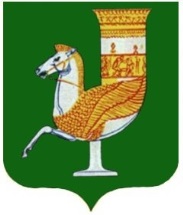 П О С Т А Н О В Л Е Н И ЕАДМИНИСТРАЦИИ   МУНИЦИПАЛЬНОГО  ОБРАЗОВАНИЯ «КРАСНОГВАРДЕЙСКИЙ  РАЙОН»От 09.08.2019г.  №_487                с. КрасногвардейскоеО внесении изменений в приложение №1 к постановлению администрации МО «Красногвардейский район» от 30.12.2015 года №488 «О внесении изменений в приложения №1 и 2 к постановлению администрации МО «Красногвардейский район» №783 от 30.12.2013 года «О мерах по реализации Федерального закона от 05.04.2013 года №44-ФЗ «О контрактной системе в сфере закупок товаров, работ, услуг, услуг для обеспечения государственных и муниципальных нужд» В целях приведения в соответствие с действующим законодательством   правовых актов администрации МО «Красногвардейский район», руководствуясь Уставом МО «Красногвардейский район»ПОСТАНОВЛЯЮ: Внести изменение в приложение №1 к  постановлению администрации МО «Красногвардейский район» №488 от 30.12.2015 года «О внесении изменений  в приложения №1 и 2 к постановлению администрации МО «Красногвардейский район» №783 от 30.12.2013 года «О мерах по реализации Федерального закона от 05.04.2013 года №44-ФЗ «О контрактной системе в сфере закупок товаров, работ, услуг, услуг для обеспечения государственных и муниципальных нужд», изложив его в новой редакции  согласно приложению №1 к настоящему постановлению.Считать утратившим силу постановление администрации МО «Красногвардейский район» №134 от 19.02.2018 года «О внесении изменений в приложение №1 к постановлению администрации МО «Красногвардейский район» от 30.12.2015года №488 «О внесении изменений в приложения №1 и 2 к постановлению администрации МО «Красногвардейский район» №783 от 30.12.2013года «О мерах по реализации Федерального закона от 05.04.2013 года №44-ФЗ «О контрактной системе в сфере закупок товаров, работ, услуг, услуг для обеспечения государственных и муниципальных нужд». 3. Опубликовать  настоящее постановление в газете «Дружба» и разместить на официальном сайте администрации МО «Красногвардейский район» в сети «Интернет».4. Контроль за исполнением данного постановления возложить на отдел экономического развития и торговли администрации МО «Красногвардейский район» (Хуратов Р.Н.).5. Настоящее постановление вступает в силу с момента его подписания.Глава   МО «Красногвардейский район»				                     А.Т. Османов  Приложение №1к постановлению   администрации МО «Красногвардейский район»от  09.08.2019г.  №487            Перечень муниципальных заказчиков муниципального образования «Красногвардейский район»Администрация муниципального образования «Красногвардейский район».Совет народных депутатов муниципального образования «Красногвардейский район».Контрольно-ревизионная комиссия муниципального образования «Красногвардейский район».Управление финансов администрации муниципального образования «Красногвардейский район».Отдел земельно-имущественных отношений администрации муниципального образования «Красногвардейский район».Управление образования администрации муниципального образования «Красногвардейский район».Управление культуры и кино администрации муниципального образования «Красногвардейский район».Муниципальное казенное учреждение «Централизованная бухгалтерия при администрации муниципального образования «Красногвардейский район».Муниципальное казенное учреждение «Централизованная бухгалтерия управления образования администрации МО «Красногвардейский район».Муниципальное казенное учреждение «Централизованная бухгалтерия культуры и кино муниципального образования «Красногвардейский район».Муниципальное казенное учреждение образования «Районный методический кабинет муниципального образования «Красногвардейский район».Муниципальное бюджетное дошкольное образовательное учреждение «Детский сад общеразвивающего вида №2 «Сказка» с.Большесидоровского, Красногвардейского района, Республики Адыгея.Муниципальное бюджетное дошкольное образовательное учреждение «Детский сад комбинированного вида №1 им. Крупской» с.Красногвардейского, Красногвардейского района, Республики Адыгея.Муниципальное бюджетное общеобразовательное учреждение «Начальная школа-детский сад №18» с.Верхненазаровского, Красногвардейского района, Республики Адыгея.Муниципальное казенное учреждение культуры «Межпоселенческая централизованная библиотечная система Красногвардейского района».Муниципальное казенное дошкольное образовательное учреждение «Детский сад общеразвивающего вида №13 «Зорька» с.Ново-Севастопольского, Красногвардейского района, Республики Адыгея.Муниципальное бюджетное образовательное учреждение дополнительного образования  «Красногвардейская детская школа искусств».Муниципальное бюджетное общеобразовательное учреждение «Основная общеобразовательная школа №12» имени Н.А.Берзегова а.Бжедугхабль, Красногвардейского района, Республики Адыгея.Муниципальное бюджетное общеобразовательное учреждение «Средняя общеобразовательная школа №5» с.Садового, Красногвардейского района, Республики Адыгея.Муниципальное бюджетное общеобразовательное учреждение - «Гимназия №1» с.Красногвардейского, Красногвардейского района, Республики Адыгея.Муниципальное бюджетное общеобразовательное учреждение «Средняя общеобразовательная школа №8» с.Большесидоровского, Красногвардейского района, Республики Адыгея.Муниципальное бюджетное общеобразовательное учреждение «Основная общеобразовательная школа №14» с.Преображенского, Красногвардейского района, Республики Адыгея.Муниципальное бюджетное общеобразовательное учреждение «Средняя общеобразовательная школа №6» с.Еленовского, Красногвардейского района, Республики Адыгея.Муниципальное бюджетное дошкольное образовательное учреждение «Детский сад общеразвивающего вида №10 «Колокольчик» с.Преображенского, Красногвардейского района, Республики Адыгея.Муниципальное бюджетное общеобразовательное учреждение «Основная общеобразовательная школа №13» с.Новосевастопольского, Красногвардейского района, Республики Адыгея.Муниципальное бюджетное общеобразовательное учреждение «Средняя общеобразовательная школа №15»  имени Героя России Н.Н.Шевелева» с.Еленовского, Красногвардейского района, Республики Адыгея.Муниципальное бюджетное общеобразовательное учреждение «Средняя общеобразовательная школа №4» имени Сушкина Т.Г.» с.Белое, Красногвардейского района, Республики Адыгея.Муниципальное бюджетное учреждение дополнительного образования «Детско-юношеская спортивная школа» с.Красногвардейского, Красногвардейского района, Республика Адыгея.Муниципальное казенное общеобразовательное учреждение «Основная общеобразовательная школа №10» с. Штурбино, Красногвардейского района, Республики Адыгея.Муниципальное казенное общеобразовательное учреждение «Средняя общеобразовательная школа №7» а. Джамбечи, Красногвардейского района, Республики Адыгея.Муниципальное бюджетное общеобразовательное учреждение «Средняя общеобразовательная школа №11» с.Красногвардейского, Красногвардейского района, Республики Адыгея.Муниципальное казенное учреждение культуры «Красногвардейский историко-краеведческий музей».Муниципальное бюджетное учреждение культуры по киновидеообслуживанию населения Красногвардейского района.Муниципальное бюджетное учреждение культуры «Красногвардейский районный Дом культуры».Муниципальное бюджетное учреждение культуры «Красногвардейский Межпоселенческий культурно-досуговый центр».Муниципальное бюджетное дошкольное образовательное учреждение «Детский сад общеразвивающего вида №5 «Факел» а.Хатукай, Красногвардейского района, Республики Адыгея.Муниципальное бюджетное дошкольное образовательное учреждение «Детский сад общеразвивающего вида №27 «Насып» а.Джамбичи, Красногвардейского района, Республики Адыгея.Муниципальное бюджетное дошкольное образовательное учреждение «Детский сад общеразвивающего вида №17 «Одуванчик» с.Еленовского, Красногвардейского района, Республики Адыгея.Муниципальное бюджетное дошкольное образовательное учреждение «Детский сад общеразвивающего вида №3 «Родничок» а.Хатукай, Красногвардейского района, Республики Адыгея.Муниципальное бюджетное дошкольное образовательное учреждение «Детский сад общеразвивающего вида №25 «Красная шапочка» а.Адамий, Красногвардейского района, Республики Адыгея.Муниципальное бюджетное дошкольное образовательное учреждение «Детский сад общеразвивающего вида №15 «Ромашка» а.Бжедугхабль, Красногвардейского района, Республики Адыгея.Муниципальное бюджетное дошкольное образовательное учреждение «Детский сад общеразвивающего вида №11 «Солнышко» с.Белое, Красногвардейского района, Республики Адыгея.Муниципальное бюджетное дошкольное образовательное учреждение «Детский сад общеразвивающего вида №18 «Радуга» х.Саратовский, Красногвардейского района, Республики Адыгея.Муниципальное бюджетное дошкольное образовательное учреждение «Детский сад общеразвивающего вида №6 «Чайка» с.Красногвардейского, Красногвардейского района, Республики Адыгея.Муниципальное бюджетное общеобразовательное учреждение «Средняя общеобразовательная школа №9» а.Уляп, Красногвардейского района, Республики Адыгея.Муниципальное бюджетное учреждение дополнительного образования «Центр дополнительного образования детей» с.Красногвардейского, Красногвардейского района, Республики Адыгея.Муниципальное бюджетное общеобразовательное учреждение «Средняя общеобразовательная школа №3» им. М.И.Кудаева» а.Адамий, Красногвардейского района, Республики Адыгея.Муниципальное бюджетное дошкольное образовательное учреждение «Детский сад общеразвивающего вида №8 «Колобок» с.Красногвардейского, Красногвардейского района, Республики Адыгея.Муниципальное бюджетное общеобразовательное учреждение «Средняя общеобразовательная школа №2 им. Ю.К.Шхачемукова» а.Хатукай, Красногвардейского района, Республики Адыгея.Муниципальное казенное учреждение «Центр обслуживания учреждений муниципального образования «Красногвардейский район».Муниципальное казенное учреждение «Единая дежурно-диспетчерская служба муниципального образования «Красногвардейский район».Муниципальное бюджетное дошкольное образовательное учреждение «Детский сад общеразвивающего вида №4 «Жемчужинка» с.Красногвардейского, Красногвардейского района, Республики Адыгея.Управляющий  делами администрации МО «Красногвардейский район» –начальник общего отдела         			                                  А.А. Катбамбетов